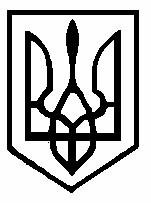 У К Р А Ї Н АКУРЕНІВСЬКА  СІЛЬСЬКА  РАДАЧЕЧЕЛЬНИЦЬКОГО РАЙОНУ ВІННИЦЬКОЇ ОБЛАСТІР І Ш Е Н Н Я     №437 сесія 7 скликання20 жовтня   2016  року.Про затвердження звіту про виконання сільського бюджету по доходах і видатках за 9 місяців 2016 року.        Відповідно до пункту 23 частини 1 статті 26 Закону України «Про місцеве самоврядування в Україні»,  статті 80 Бюджетного кодексу України, сільська рада  В И Р І Ш И Л А :1. Затвердити звіт про виконання бюджету  Куренівською сільською радою  за 9 місяців 2016 року  по загальному  фонду бюджету, а саме:- по доходах   в сумі 247735 грн.,      - по видатках  в сумі 238269 грн..2. Контроль за виконанням даного рішення покласти на постійну комісію з питань бюджету, соціально-економічного розвитку, комунальної власності,  соціального захисту населення,  освіти, культури, охорони здоров»я  (Кіяшко Ю.О.).            Сільський голова                                                              М.С.ПипкоУ К Р А Ї Н АКУРЕНІВСЬКА СІЛЬСЬКА РАДАЧЕЧЕЛЬНИЦЬКОГО РАЙОНУ ВІННИЦЬКОЇ ОБЛАСТІР І Ш Е Н Н Я     №447 сесія  7 скликання 20 жовтня  2016  року.Про  зміни до сільського бюджету.          Відповідно до  пункту 23 частини першої статті 26, пункту 2 статті 64 Закону України "Про місцеве самоврядування в Україні" та статті  77 Бюджетного Кодексу України, рішення 2 сесії 7 скликання від 10.12.2015 року №11 «Про сільський бюджет на 2016 рік», за погодженням з постійною комісією з питань бюджету, соціально-економічного розвитку, комунальної власності,  соціального захисту населення,  освіти, культури, охорони здоров»я, сільська  рада  ВИРІШИЛА :1.  Внести зміни  до помісячного розпису видатків загального фонду сільського бюджету на 2016 рік, а саме:    - невикористані кошти направити  на оплату за електроенергію та  передплату газет на І півріччя 2017 року, надання субвенції для оплати за електроенергію КЗ «Чечельницький  РЦ ПМСД»:     КФК            КЕКВ           сума    010116           2275            -260                           2273            +260    110201           2210            +200                           2250            -700                           2273            +500    090412           2730            -1000    250380           2620           +1000;відновити вільний залишок коштів на початок року по загальному фонду в сумі 7 грн. за рахунок зменшення видатків по КФК 100203 КЕКВ 2210 за травень. 2. Контроль за виконанням даного рішення покласти на постійну комісію з питань бюджету, соціально-економічного розвитку, комунальної власності,  соціального захисту населення,  освіти, культури, охорони здоров»я (Кіяшко Ю.О.).Сільський голова                                                                            М.С.ПипкоУ К Р А Ї Н АКУРЕНІВСЬКА СІЛЬСЬКА РАДАЧЕЧЕЛЬНИЦЬКОГО РАЙОНУ ВІННИЦЬКОЇ ОБЛАСТІР І Ш Е Н Н Я     №467 сесія  7 скликання 20  жовтня  2016  рокуВідповідно до ст. 26 Закону України «Про місцеве самоврядування в Україні», Закону України «Про Здійснення державних закупівель» № 922-VIII від 25.12.2015р., на підставі розпорядження Кабінету Міністрів України «Про реалізацію пілотного проекту щодо впровадження процедури електронних закупівель товарів» від 20.05.2015 № 501-р, розпорядження голови Чечельницької районної державної адміністрації від 21.03.2016р. № 94 зі змінами «Про участь у пілотному проекті щодо впровадження процедури електронних закупівель товарів, робіт та послуг», з метою забезпечення прозорості та відкритості закупівель, формування конкурентного середовища та запобігання проявам корупції і зловживання службовим становищем, в межах функцій органу місцевого самоврядування, побудови сучасної, ефективної та прозорої системи закупівель за бюджетні кошти сільська рада                                                          ВИРІШИЛА:    1. Запровадити з 01 листопада  2016 року в Куренівській сільській раді процедуру електронних закупівель.   2. Затвердити Положення про порядок придбання товарів, робіт і послуг за допомогою системи електронних закупівель ProZorro, що додається (додаток до рішення).   3.  Забезпечити виконання Положення про порядок з 01 листопада  2016 року.   4. Контроль за виконанням даного рішення покласти на постійну комісію з питань бюджету, соціально-економічного розвитку, комунальної власності,  соціального захисту населення,  освіти, культури, охорони здоров»я (Кіяшко Ю.О.).Сільський голова                                                                            М.С.Пипко                                                     Додатокдо рішення 7 сесії 7 скликання Куренівської сільської ради №46  від  20.10.2016 рокуПОЛОЖЕННЯПРО ПОРЯДОК ПРИДБАННЯ ТОВАРІВ, РОБІТ І ПОСЛУГ ЗАДОПОМОГОЮ СИСТЕМИ ЕЛЕКТРОННИХ ЗАКУПІВЕЛЬPROZORRO.        1.1. Це Положення встановлює порядок проведення Куренівською сільською радою допорогових закупівель, очікувана вартість закупівлі яких не перевищує суму, визначену статтею 2 Закону України «Про здійснення державних закупівель» (Закон № 922-VIII від 25.12.2015р.), ст.2 «Про особливості здійснення закупівель в окремих сферах господарської діяльності».        1.2. Положення діє до введення в дію Закону України «Про публічні закупівлі». Після набуття чинності цим Законом, розпочаті відповідно до цього Положення торги закінчуються відповідно до вимог, передбачених цим Положенням в частині, що не суперечить вимогам чинного законодавства.         1.3. Терміни, які вживаються у цьому Положенні:електронний майданчик – апаратно-програмний комплекс (програмне забезпечення), що функціонує в мережі Інтернет, який є частиною системи електронних закупівель, та забезпечує закупівельникам безоплатну реєстрацію та користування сервісами системи електронних закупівель з автоматичним обміном інформацією щодо процесу закупівлі товарів, робіт,послуг на електронних майданчиках;аукціон – спосіб закупівлі товарів, робіт, послуг шляхом проведення торгів на пониження ціни договору на поставку товарів, виконання робіт, надання послуг, переможцем яких визнається особа, що запропонувала найнижчу ціну договору;закупівлі – процес здійснення закупівель товарів, робіт, послуг на електронних майданчиках (торги);замовник – юридична особа, яка є розпорядником бюджетних коштів бюджету Чечельницької селищної ради та має потребу у закупівлі товарів, робіт, послуг;користувач системи – будь-яка фізична, юридична особа або фізична особа - підприємець, яка зареєструвалась в системі електронних закупівель__ система електронних закупівель (далі - система) – програмний комплекс, призначений для автоматизації відбору постачальників товарів, робіт, послуг, визначених замовником шляхом проведення аукціону. Система складається з бази даних, модулю аукціону та електронних майданчиків, через які здійснюється доступ до системи. Система повинна бути загальнодоступною і гарантувати недискримінацію та рівний доступ до інформації всім користувачам;учасник – фізична, юридична особа або фізична особа - підприємець, що є користувачем системи та подала в електронному вигляді пропозицію для участі в закупівлях, оголошених замовником.2. Сфера застосування Положення2.1. Це Положення застосовується для допорогових закупівель у разі, якщо їх вартість становить від 50 (пятдесят) тис. грн. (без урахування податку на додану вартість) для товарів і послуг визначених Замовником  та 100(сто) тис.грн. для закупівлі робіт (без урахування податку на додану вартість) але не перевищує порогів визначених в абзаці першому ч. 1 статті 2 Закону України «Про здійснення державних закупівель». 2.2. Дія цього Положення не поширюється на закупівлю товарів, робіт та послуг:- перелік яких наведений в частині 3 статті 2 Закону України "Про публічні закупівлі" (Закон № 922-VIII від 25.12.2015р.);- стосовно яких відсутня конкуренція на відповідному ринку, внаслідок чого закупівля може бути проведена лише у одного постачальника, виконавця або продавця, за відсутності при цьому альтернативи;- товари, роботи та послуги стосовно яких Замовником було двічі опубліковано оголошення про проведення закупівель, які внаслідок відсутності пропозицій від учасників визнані такими, що не відбулися;- товарів, робіт і послуг, на які встановлено фіксовані та регульовані ціни;- послуги з розрахунково-касового обслуговування при здійсненні банківських операцій;- банківські послуги;- адміністративні послуги;- товарів, робіт і послуг, закупівля яких здійснюється за кошти кредиторів, позик, які надані міжнародними фінансовими організаціями, та тих, які надаються нерезидентами України, – у випадку, коли освоєння таких коштів регламентується умовами надання цих коштів;- у разі здійснення закупівлі товарів, робіт і послуг, пов’язаних із ліквідацією наслідків надзвичайних ситуацій та аварій.3. Реєстрація в системі електронних закупівель3.1. Замовник реєструється в системі у відповідності до регламенту роботи електронного майданчика, обраного ним.3.2. Замовник має право зареєструватись на декількох електронних майданчиках.4. Порядок здійснення закупівель4.1. При здійсненні процедури закупівель товарів, робіт і послуг Замовники керуються Регламентом роботи системи пілотного проекту електронних державних закупівель, іншими правилами, примірними положеннями, тощо, що встановлені у системі ProZorro та відповідним торгівельним майданчиком.4.2. Замовник з метою придбання визначених товарів, робіт, послуг оприлюднює в системі оголошення про проведення закупівель.4.3. У разі застосування допорогових закупівель, Замовник зобов'язаний керуватися Наказом Державного підприємства «Зовнішторгвидав України» від 13.04.2016р. № 35 «Про порядок здійснення допорогових закупівель».4.4. При визначенні предмету закупівлі Замовник зобов’язані керуватись Наказом Міністерства економічного розвитку і торгівлі України від 17.03.2016 року № 454 «Про затвердження Порядку визначення предмета закупівлі» із змінами та іншими законами та підзаконними актами України. 4.5. Замовник з метою закупівлі визначених товарів, робіт і послуг оприлюднює в системі оголошення про проведення закупівель.4.6. В оголошенні про проведення закупівель замовник зазначає:4.6.1. Найменування замовника, код за ЄДРПОУ, місцезнаходження;4.6.2. Розмір бюджетного призначення за кошторисом або очікувану вартість;4.6.3. Найменування предмета закупівлі та код відповідно до державного класифікатора продукції та послуг ДК 016-2010;4.6.4. Кількість товарів, виконання робіт, надання послуг та їх обсяг:4.6.5. Місце поставки товарів;4.6.6. Строк поставки товарів;4.6.7. Технічні та/або якісні вимоги до предмета закупівлі;4.6.8. Вимоги до кваліфікації учасників та спосіб їх підтвердження;4.6.9. Дату та час закінчення подання запитів на уточнення та/або запитань щодо закупівель;4.6.10. Дату та час початку подання пропозицій;4.6.11. Дату та час закінчення подання пропозицій;4.6.12. Дата та час проведення електронного реверсивного аукціону та його умови;4.6.13. Крок аукціону (може становити 0,5 - 3 % очікуваної вартості закупівлі)4.6.14. Іншу необхідну інформацію.4.7. Технічні та якісні вимоги до предмета закупівлі та/або кваліфікаційні вимоги до учасників процедури закупівлі зі способами їх підтвердження можуть також зазначатися замовником в окремому документі, який одночасно публікується з оголошенням про проведення закупівель (документація закупівель).4.7.1. Вказані вимоги не повинні носити дискримінаційний характер та сприяти зниженню конкуренції.4.7.2. Технічна специфікація не повинна містити посилання на конкретні торговельну марку чи фірму, патент, конструкцію або тип предмета закупівлі, джерело його походження або виробника.4.7.3 У разі якщо таке посилання є необхідним, воно повинно бути обґрунтованим, а специфікація повинна містити вираз "або еквівалент".4.8. Одночасно з розміщенням оголошення про проведення закупівель замовник повинен оприлюднити в Системі документацію закупівель (за наявності), проект договору про придбання товару або істотні умови договору.4.9. Замовник визначає строк початку подання пропозицій, що повинен становити не менше 3 робочих днів і не більше 7 робочих днів з моменту оприлюднення оголошення про проведення закупівель.У разі, якщо до дня початку подання пропозицій замовник отримує запитання, уточнення від учасників системи щодо технічних вимог до товару та/або вимог до кваліфікації учасників, замовник повинен надати через Систему відповідь впродовж 2 робочих днів з моменту їх розміщення в Системі, але не пізніше дня початку подання пропозицій.У разі необхідності, але до дня початку подання пропозицій учасниками, замовник може внести відповідні зміни до технічних та/або якісних вимог до товару та/або вимог до кваліфікації учасників та оприлюднити їх у Системі.4.10. У разі нагальної потреби у закупівлі товарів строк початку подання пропозицій може бути скорочено до 1 робочого дня і не більше 3 робочих днів з моменту оприлюднення оголошення про проведення закупівель. Причиною проведення скорочених закупівель не може бути бездіяльність замовника щодо проведення закупівель. Обґрунтування нагальної потреби зазначаються в оголошенні про проведення закупівель та не повинні свідчити про наміри замовника послабити конкуренцію між учасниками. За цих умов період, коли замовник може надати відповідь на запитання, уточнення користувачів системи, може визначатися годинами в межах тривалості робочого дня з 09 годин 00 хвилин до 18 годин 00 хвилин.4.11. Замовник визначає строк закінчення подання пропозицій, що повинен становити не менше ніж 2 робочих дні та не більше ніж 5 робочих днів з моменту початку подання пропозицій, а в разі скорочених закупівель - не менше ніж 1 робочий день та не більше ніж 2 робочих дні з моменту початку подання пропозицій.4.12. Аукціон відбувається на наступний робочий день після строку закінчення подання пропозицій, визначеного замовником, дата та час проведення аукціону визначаються системою автоматично в межах тривалості робочого дня з 09 годин 00 хвилин до 18 годин 00 хвилин.Ранжування всіх поданих пропозицій здійснюється системою автоматично за ціною, формуючи рейтинги позицій учасників. Дана інформація автоматично оприлюднюється Системою одразу після завершення аукціону.4.13. Замовник в строк, що становить не більше ніж 3 робочих дні з дня закінчення аукціону, аналізує визначену Системою пропозицію з найнижчою ціною на предмет відповідності учасника, що її подав, вимогам до кваліфікації учасників, технічним вимогам до предмету закупівель, зазначеним в оголошенні та/або документації закупівель.4.14. Інформація про визначення переможця обов'язково оприлюднюється замовником в системі в день прийняття ним рішення про визначення переможця, але не пізніше ніж за 3 робочих дні з дня закінчення аукціону.4.14.1. У разі відповідності пропозиції учасника вимогам замовника, які зазначені в оголошенні про проведення закупівель та/або документації закупівель, такий учасник визнається переможцем закупівель.4.14.2. Пропозиції інших учасників у такому випадку не розглядаються.4.14.3. У разі, якщо пропозиція учасника не відповідає технічним та/або якісним вимогам до предмету закупівлі, зазначеним в оголошенні та/або документації закупівель, замовник відхиляє пропозицію. Підстави відхилення оприлюднюються в Системі впродовж 1 робочого дня з дня прийняття такого рішення.4.14.4. У разі відхилення пропозиції учасника, який запропонував найнижчу ціну, в такому ж порядку розглядається наступна пропозиція з найнижчою ціною, визначена Системою.4.14.5. Якщо після відхилення не залишиться жодних пропозицій, закупівля визнається такою, що не відбулась.4.15. Інформація про визначення переможця обов'язково оприлюднюється замовником в Системі в день прийняття ним рішення про визначення переможця.4.16. Договір про придбання товару укладається між замовником і переможцем не раніше ніж через 3 робочих дні та не пізніше 10 робочих днів з моменту оприлюднення інформації про визначення переможця з врахуванням положень розділу 5 цього Положення, а в разі скорочених закупівель не раніше ніж 1 робочий день та не пізніше 5 робочих днів з моменту оприлюднення інформації про визначення переможця.4.17. Після укладення договору про придбання товарів замовник зобов'язаний його оприлюднити в Системі впродовж 3 робочих днів з моменту його укладення.4.18. У випадку неукладення договору впродовж строку, визначеного в пункті 4.19 розділу 4 цього Положення, замовник проводить розгляд пропозиції наступного учасника, якого визначила система з тих, що залишилися, та діє у порядку, передбаченому пунктами 4.9 - 4.12 глави 4 цього Положення.4.20. У разі якщо аукціон визнаний таким, що не відбувся в зв'язку з відсутністю пропозицій або процедура аукціону відмінена замовником в порядку, передбаченому пунктом 4.10.5 розділу 4 цього Положення, замовник має право повторно оголосити про проведення закупівлі у порядку, передбаченому пунктами 4.1 - 4.14 розділу 4 цього Положення.4.21. У разі якщо аукціон двічі було визнано таким що не відбувся через відсутність учасників, замовником може бути укладено договір про закупівлю товару без проведення аукціону.5. Порядок оскарження результатів закупівель5.1. Користувач системи, права та інтереси якого порушені в процесі проведення закупівель відповідно до розділу 5 цього Положення, має право оскаржити такі рішення, дії або бездіяльність відповідно до Регламенту роботи системи пілотного проекту електронних державних закупівель.5.2. Процес розгляду скарги не зупиняє процес проведення закупівель.5.3. Скарга користувача системи, права та інтереси якого порушені, не врегульована в порядку п.п.5.1.-5.2. даного Положення, може бути ним передана на розгляд відповідним органам, згідно чинного законодавства України.6. Органи контролю здійснення процедур закупівель6.1. Органами контролю здійснення процедур закупівель товарів, робіт та послуг є Рахункова палата України, Антимонопольний комітет України, Державна фінансова інспекція України та інші органи визначені діючим законодавством України.Секретар сільської ради                                                              О.П.Таранець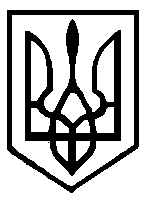 У К Р А Ї Н АКУРЕНІВСЬКА СІЛЬСЬКА РАДАЧЕЧЕЛЬНИЦЬКОГО РАЙОНУ  ВІННИЦЬКОЇ ОБЛАСТІ   Р І Ш Е Н Н Я  № 47        7 сесія 7 скликання    20 жовтня  2016  року         Керуючись п.24 ст.26 Закону України „Про місцеве самоврядування в Україні ”, Законом України від 28 грудня 2014 року N 71-VIІІ «Про внесення змін до Податкового кодексу України та деяких інших законодавчих актів України щодо податкової реформи», Бюджетним та Податковим кодексом України, сільська  рада    ВИРІШИЛА:Внести зміни до підпункту.1.2.3.  пункту 1 рішення 6 сесії 7 скликання від 14.07.2016 року №39 «Про встановлення ставок місцевих податків  і зборів на території села Куренівка у 2017 році»,     а саме: розділ 3 «Розмір ставок  земельного податку» додатку 2 рішення  доповнити пунктом 5 наступного змісту: база оподаткування – землі залізничного транспорту, ставка у відсотках розміру від нормативної грошової оцінки земельних ділянок – 0,02 (від нормативної грошової оцінки ріллі по області).Копію цього рішення надати Чечельницькому відділенню Гайсинської міжрайонної державної податкової інспекції для використання у практичній роботі та  здійснення контролю за надходження платежів до бюджету сільської ради.Контроль за виконанням  даного рішення   покласти на постійну комісію з питань бюджету, соціально-економічного розвитку, комунальної власності, соціального захисту населення, освіти, культури, охорони здоров»я  /Кіяшко Ю.О../. У К Р А Ї Н АКУРЕНІВСЬКА  СІЛЬСЬКА  РАДАЧЕЧЕЛЬНИЦЬКОГО РАЙОНУ ВІННИЦЬКОЇ ОБЛАСТІР І Ш Е Н Н Я     №487 сесія 7 скликання20  жовтня   2016 рокуЗаслухавши інформацію сільського голови Пипка М.С., керуючись ст. 26 Закону України „Про місцеве самоврядування в Україні”, сільська рада  ВИРІШИЛА:Згідно з ст. 12 Земельного кодексу України, п.1 ст. 284 Податкового кодексу  України, встановити пільги щодо земельного податку на території Куренівської  сільської ради у 2017 році, а саме:  від сплати земельного податку звільнити  органи державної влади та органи місцевого самоврядування,  заклади, установи та організації, які повністю утримуються за рахунок коштів державного або місцевих бюджетів, дошкільні та загальноосвітні навчальні заклади незалежно від форм власності і джерел фінансування, заклади культури, освіти, охорони здоров'я, соціального захисту, фізичної культури та спорту, які повністю утримуються за рахунок коштів державного або місцевих бюджетів.Ввести дане рішення до виконання з 01.01.2017 року.    3.   Контроль за виконанням даного рішення покласти на постійну комісію з питань       бюджету, соціально-економічного розвитку, комунальної власності, соціального      захисту населення, освіти, культури, охорони здоров»я  /Кіяшко Ю.О./.У К Р А Ї Н АКУРЕНІВСЬКА СІЛЬСЬКА РАДА ЧЕЧЕЛЬНИЦЬКОГО РАЙОНУ ВІННИЦЬКОЇ ОБЛАСТІР І Ш Е Н Н Я   № 497  сесія 7 скликання20 жовтня  2016 року.Про затвердження розпоряджень виконкому, прийнятих у міжсесійний період.      Відповідно до пункту 23  частини 1 статті 26 та підпункту 1 пункту «а» статті 28 Закону України «Про місцеве самоврядування в Україні»,  сільська рада  В И Р І Ш И Л А :1. Інформацію секретаря сільської ради Таранець О.П. «Про затвердження  розпоряджень виконкому, прийнятих  у  міжсесійний період» прийняти до відома.2.  Затвердити  розпорядження  виконкому  від   25.08.2016 року  №11  «Про зміни до сільського бюджету»  про внесення змін до сільського бюджету  у плані перенесення  помісячно доходів та видатків на суму 8000 грн. у зв»язку з не виконанням  дохідної частини бюджету.      3. Контроль за виконанням даного рішення покласти на постійну комісію з питань       бюджету, соціально-економічного розвитку, комунальної власності, соціального захисту       населення, освіти, культури, охорони здоров»я  /Кіяшко Ю.О./.       Сільський голова                                                                      М.С.ПипкоУ К Р А Ї Н АКУРЕНІВСЬКА СІЛЬСЬКА РАДА ЧЕЧЕЛЬНИЦЬКОГО РАЙОНУ ВІННИЦЬКОЇ ОБЛАСТІР І Ш Е Н Н Я    № 507  сесія 7 скликання20  жовтня  2016 рокуПро відпустку сільського голови.         Заслухавши заяву сільського голови Пипка М.С. про надання  щорічної відпустки, відповідно до підпункту 4 пункту «а» ст.28 Закону України «Про місцеве самоврядування в Україні», ст.21 Закону України «Про службу в органах місцевого самоврядування» та Постанови Кабінету Міністрів України №250 від 27.04.1994 року «Про порядок і умови надання державним службовцям, посадовим особам місцевого самоврядування додаткових оплачуваних відпусток» із змінами, сільська рада   В И Р І Ш И Л А:Надати сільському голові  Пипку  Миколі Степановичу щорічну  відпустку  терміном  39 календарних  днів  з  24.10.2016 року за відпрацьований період з 14.04.2015 року по 13.04.2016 року.Виплатити матеріальну допомогу на оздоровлення та матеріальну допомогу на соціально-побутові потреби в розмірі посадового окладу в межах фонду оплати праці.      3.  Контроль за виконанням даного рішення покласти на постійну комісію з питань            бюджету, соціально-економічного розвитку, комунальної власності, соціального           захисту населення, освіти, культури, охорони здоров»я  /Кіяшко Ю.О./.    Сільський голова                                                                        М.С.ПипкоУ К Р А Ї Н А КУРЕНІВСЬКА  СІЛЬСЬКА  РАДАЧЕЧЕЛЬНИЦЬКОГО  РАЙОНУ  ВІННИЦЬКОЇ  ОБЛАСТІР І Ш Е Н Н Я     №45 7  сесія 7 скликання20   жовтня  2016  року.Про  субвенцію із сільського бюджету.                Заслухавши клопотання  адміністрації КЗ «Чечельницький  РЦ ПМСД» про надання фінансової допомоги  в сумі 10000 грн., у тому числі 5000 грн.  на зарплату та 5000 грн. на покриття витрат за електроенергію, відповідно до пункту 27 частини 1 статті 26  Закону України  «Про місцеве самоврядування в Україні»,  підпункту  3 пункту 2 ст.101 та ст..106 Бюджетного Кодексу України сільська рада ВИРІШИЛА:1. Передати на участь у співфінансуванні  видатки  у вигляді  іншої субвенції   на 2016 рік в сумі 1000 грн.  за рахунок  загального фонду сільського бюджету  КЗ  «Чечельницький  РЦ ПМСД»  на покриття витрат за електроенергію.2.Передачу видатків здійснювати шляхом перерахування коштів до районного бюджету згідно з помісячним розписом видатків загального фонду бюджету.3.Контроль за виконанням даного рішення покласти на постійну комісію з питань       бюджету, соціально-економічного розвитку, комунальної власності, соціального       захисту населення, освіти, культури,охорони здоров»я  /Кіяшко Ю.О./.  Сільський голова                                                                    М.С.ПипкоПро запровадження процедури електронних закупівель та затвердження Положення про порядок придбання товарів, робіт і послуг за допомогою системи електронних закупівель ProZorro Про внесення змін до рішення 6 сесії 7 скликання від 14.07.2016 року №39 «Про встановлення ставок місцевих податків і зборів на території села Куренівка у  2017 році»Сільський  головаМ.С.ПипкоПро встановлення пільг щодо земельного податку на території Куренівської сільської  ради у 2017 році Сільський   головаМ.С.Пипко